ДӘІЖО___________    Қазақстан Республикасының Білім және ғылым министрлігі«Алтынбек  Сәрсенбайұлы атындағы орта  мектеп Ақбейіт бастауыш мектебімен » КММ
(білім беру ұйымының атауы)
Қысқа мерзімді (сабақ) жоспары
Дүниежүзі халқының діни құрамы(Сабақ тақырыбы)  Сабақтың барысы:Бөлім: «Халық  географиясы »Педагогтің аты-жөні:Сейдалимова Жұлдыз НұрбақытовнаКүні:28.02.2023Сыныбы: 7 «а»Қатысушылар саны:                                                            Қатыспағандар саны:Сабақтың тақырыбы:Дүниежүзі халқының діни құрамыОқу бағдарламасына сәйкес оқу мақсаты7.4.1.2.Дүниежүзі халқының діни құрамы мен діндердің таралу аймақтарын айқындауСабақтың мақсаты:Дүниежүзі халқының діни құрамы мен діндердің таралу аймақтарын айқындайдыСабақ кезеңі/УақытыПедагогтің іс-әрекетіОқушының іс-әрекетіБағалауРесурстарСабақтың басыҚызығушылықты оятуІ.Ұйымдастыру кезеңі:а) Оқушылармен сәлемдесу, түгендеу. Психологиялық жағымды ахуал туғызу үшін «шаттық шеңбері» әдісін пайдаланып, оқушылар хормен өлең шумағын айтады.Оқушылар ұстазымен амандасады, шаттық шеңбері әдісі арқылы хормен сәттілік жайлы өлең шумағын айтады;Мақсаты: Оқушылар олең шумағы арқылы тілек білдіреді, тыңдау дағдыларын дамытуға бағытталады, сондай-ақ барлық оқушылардың қатыстырылуы арқылы сабаққа белсенділігі , ұйымшылдығы артады.Тиімділігі: Оқушылар бір-біріне тілек айту арқылы жақындасады, көңіл күйін көтереді және бауырмалдығын оятады.Қайырлы күн достымКөңілді күн болсынСейсенбінің күніСәттілікке толы болсынБіздің алар бағамыз Кілең  5-тік болсын!Жаңа сабаққа кіріспеМағынаны білу«Төңкерілген сынып» әдісі Тақырыпқа байланысты жіберілген видео материал, материалдың толық нұсқасын алдын ала үйден қарап танысады, есте сақтайды.Жаңа сабақ бастамас бұрын оқушыларды топқа бөледі.Кең таралған діндер бойынша   (ислам, будда, христиан) партаға араластырып, таңдатады. Топ бойынша оқушыларды отырғызадыОқушылар сабақта тапсырманы орындауға дайындалады. Мақсаты: Функционалды түрде сыни ойлануды дамыту. Тиімділігі: оқушының танымдық дағдысы артады. Сонымен қатар оқушыға сабақтың өмірмен байланысын көрсетеді және сабақтың тақырыбы мен мақсатын анықтауға мүмкіндік береді.флипчарттар 7 сынып оқулығы  маркерСабақтың ортасы мағынаны түсіну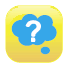 Оқушыларға  Сәйкестендіру  тапсырмасы  беріледі. Сиқырлық, тотемизм, анемизм, фатешизм сөздерімен танысып, дәптерге жазу.(Әр оқушы сәйкестендіреді Берілген тапсырманы сұраққа жауап беру арқылы орындайды;)Жауабы арқылы өзін-өзі бағалайдыМақсаты: Жылдам әрі функционалды түрде сыни ойлануды дамыту. Тиімділігі: оқушының танымдық дағдысы артады. Сонымен қатар оқушыға сабақтың діндердің нысандарын анықтауды үйренеді2 баллСабақтың ортасыМағынаны қолдану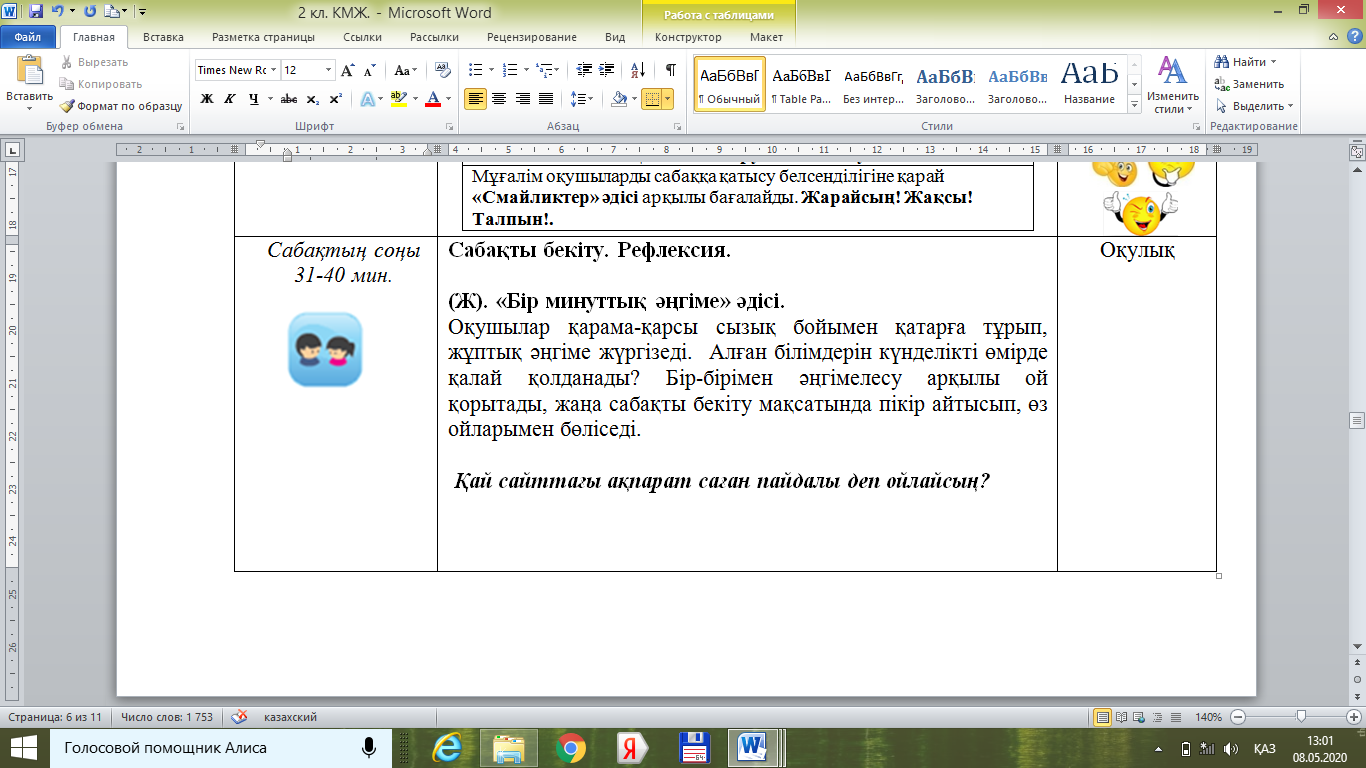 Оқушыларға жалпылама төмендегі қолдану тапсырмалары беріледі. «Мағынаны қолдану» айдарындағы тапсырманы дәптеріне жазады. Тапсырма 2 Жұптық жұмыс «Артығын тап» 1.Ең ежелгі, Будда, Библия, VІ ғ, ғибадатхана,Үндістан,  35 жас, Сиддхарта Гаутама, V ғ, Ислам, 402.Жерорта теңізі, шіркеу, 570 ж, Рим, христиан,  1054 ж,  будда,  библия,  жас дін, крест, атеизм. 3.Жас дін, христиан, VІ ғ, VІІ ғ, проваславие,  Арабия,  мүсін, Құран, собр, ежелгі дін, атеизм.Бағалау критерийі: (Әр оқушы өз ойымен бөліседі. Бір-бірінің пікірін толықтырып, пікір алмасады, берілген тапсырманы бағалау критерийі бойынша орындайды;)Дескриптор: - Кең тараған діндерді бір бірінен ажырата алады – 2 балл; оқушы алдындағы оқулықтар, оқушының жұмыс дәптері, қосымша карточкаларСабақтың ортасы мағынаны талдау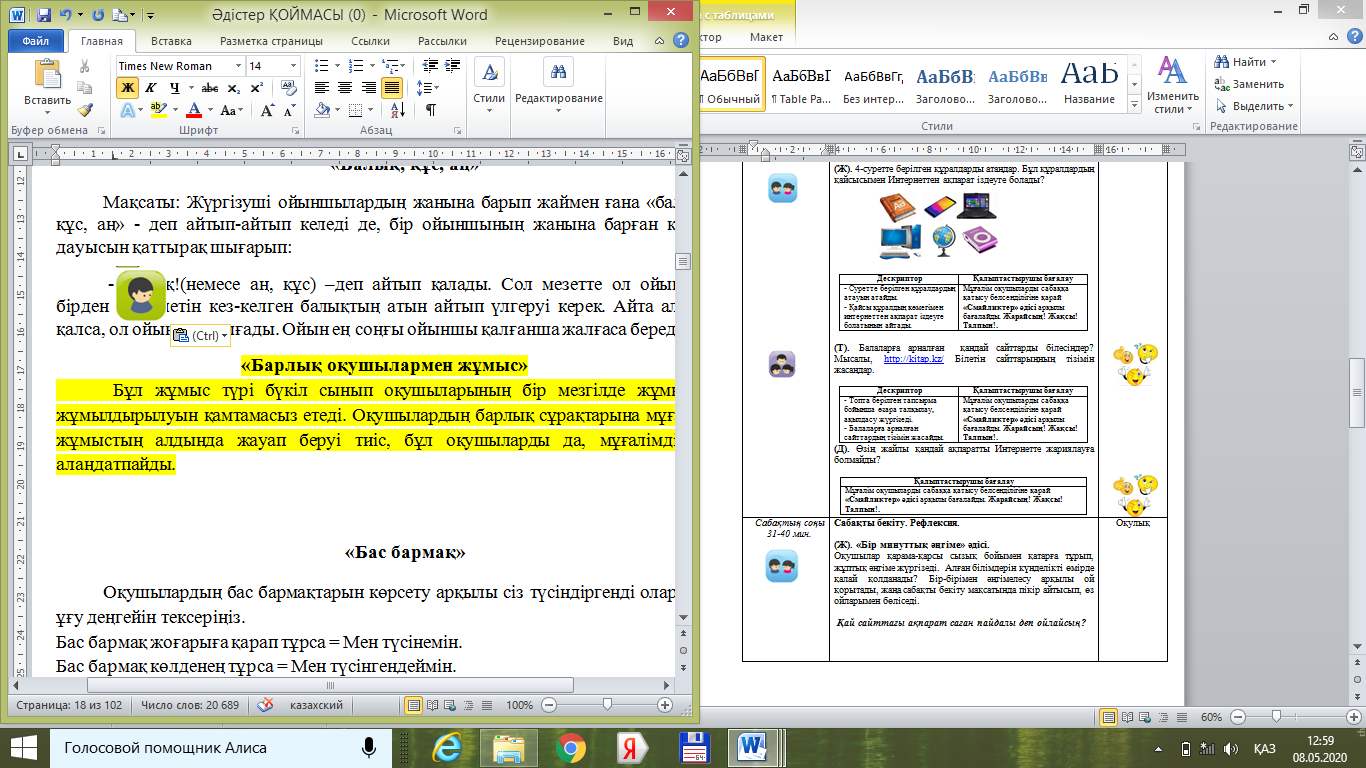 Тапсырма№3:«Кескін картамен жұмыс»Оқушылар діннің таралу аймақтарын кескін картаға түрлі түсті карандаштармен  бояйды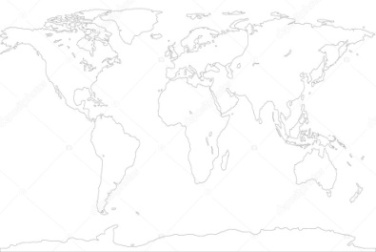 Бағалау критерийі: -Діндердің таралу  ерекшеліктерін анықтайды;- түрлі түстермен бояу арқылы есте сақтау қабілеті артады;Дескриптор: -Діннің таралу аймағын кескін картаға бейнелеу арқылы,бір-бірінен ажырата алады.– 3балл;Презентация, оқушы алдындағы оқулықтар, оқушының жұмыс дәптері, кескін картаСабақтың ортасы мағынаны жинақтауОқушыларға бүгінгі тақырып бойынша алған білімдерін жинақтау  тапсырмасы беріледі. «Адасқан символдар» әдісі арқылы оқушылар әр дінге қатысты араласқан символдарды  бөледі. 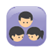 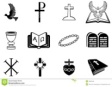 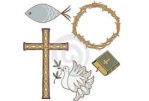 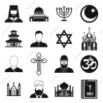  3 балл;Сонымен қатар 1-10 баллдық жүйе бойынша оқушылардың сабаққа қатысу белсенділігі бойынша бағаланады.Презентация, оқушы алдындағы оқулықтар. Әр түрлі символар.Сабақтың соңыОй толғаныс.Кері байланыс«Пошта жәшігі»  әдісі.Сабақты қорытындылау мақсатында оқушылардың көзқарасын, кері байланысын тыңдайды.Мақсаты: Оқушы алған білімін саралай білуге дағдыланады.Тиімділігі:Оқушылардың пікірін анықтайды. Жинақталған деректердің құнды болуын қадағалайды.Ү .т: Тылсым дүние жайлы қызықты ақпарат жинақтауОқушылар бүгінгі сабақтың мақсатына жеткізетін тапсырмалар орындауына қарай  өз ойын айту арқылы сабаққа қорытынды жасайды.Мұғалім оқушыларды   бағалайды. ».  Пошта суреті, конверттер.